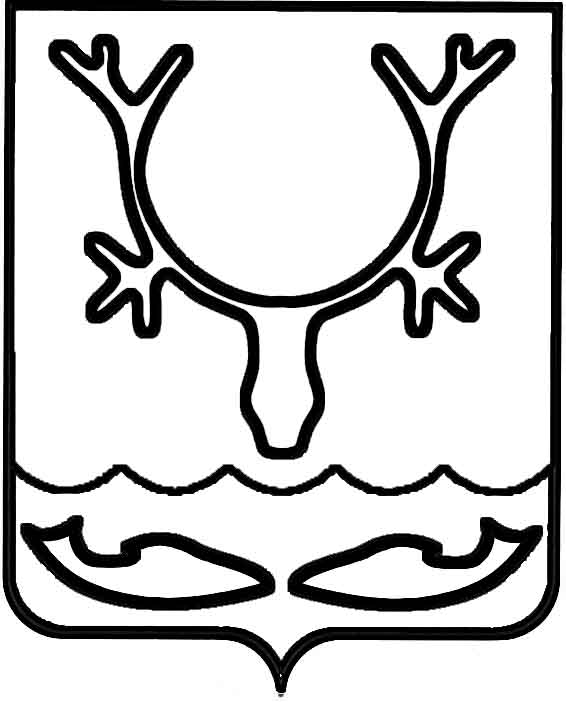 Администрация муниципального образования
"Городской округ "Город Нарьян-Мар"ПОСТАНОВЛЕНИЕО внесении изменений в Положение об условиях и размерах оплаты труда работников муниципальных учреждений, утвержденное постановлением Администрации МО "Городской округ "Город Нарьян-Мар" от 22.06.2016 № 726	В целях приведения нормативного правового акта Администрации муниципального образования "Городской округ "Город Нарьян-Мар" в соответствие 
с действующим законодательством Российской Федерации Администрация муниципального образования "Городской округ "Город Нарьян-Мар"П О С Т А Н О В Л Я Е Т:Внести в Постановление Администрации МО "Городской округ "Город Нарьян-Мар" от 22.06.2016 № 726 "Об утверждении Положения об условиях и размерах оплаты труда работников муниципальных учреждений" следующие изменения:1.1. Раздел 5 дополнить пунктом 5.14 следующего содержания:"5.14. Назначение на должность и освобождение от должности заместителя руководителя, главного инженера, главного бухгалтера учреждения согласовывается с Администрацией муниципального образования "Городской округ "Город 
Нарьян-Мар.". 2. Настоящее постановление вступает в силу со дня его официального опубликования.29.06.2020№463Глава города Нарьян-Мара О.О. Белак